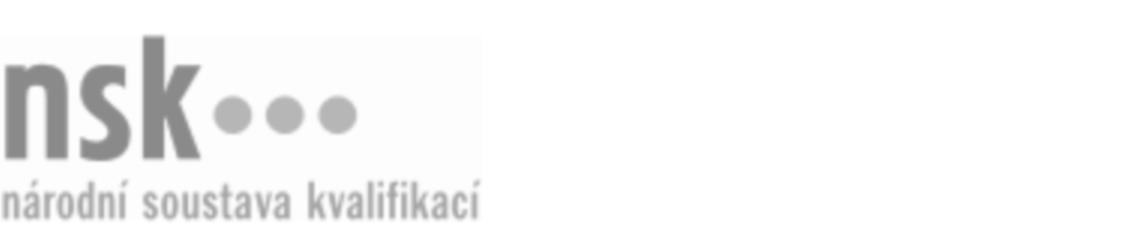 Další informaceDalší informaceDalší informaceDalší informaceDalší informaceDalší informaceZemědělský mechanizátor / zemědělská mechanizátorka pro živočišnou výrobu (kód: 41-099-M) Zemědělský mechanizátor / zemědělská mechanizátorka pro živočišnou výrobu (kód: 41-099-M) Zemědělský mechanizátor / zemědělská mechanizátorka pro živočišnou výrobu (kód: 41-099-M) Zemědělský mechanizátor / zemědělská mechanizátorka pro živočišnou výrobu (kód: 41-099-M) Zemědělský mechanizátor / zemědělská mechanizátorka pro živočišnou výrobu (kód: 41-099-M) Zemědělský mechanizátor / zemědělská mechanizátorka pro živočišnou výrobu (kód: 41-099-M) Zemědělský mechanizátor / zemědělská mechanizátorka pro živočišnou výrobu (kód: 41-099-M) Autorizující orgán:Autorizující orgán:Ministerstvo zemědělstvíMinisterstvo zemědělstvíMinisterstvo zemědělstvíMinisterstvo zemědělstvíMinisterstvo zemědělstvíMinisterstvo zemědělstvíMinisterstvo zemědělstvíMinisterstvo zemědělstvíMinisterstvo zemědělstvíMinisterstvo zemědělstvíSkupina oborů:Skupina oborů:Zemědělství a lesnictví (kód: 41)Zemědělství a lesnictví (kód: 41)Zemědělství a lesnictví (kód: 41)Zemědělství a lesnictví (kód: 41)Zemědělství a lesnictví (kód: 41)Povolání:Povolání:Zemědělský mechanizátorZemědělský mechanizátorZemědělský mechanizátorZemědělský mechanizátorZemědělský mechanizátorZemědělský mechanizátorZemědělský mechanizátorZemědělský mechanizátorZemědělský mechanizátorZemědělský mechanizátorKvalifikační úroveň NSK - EQF:Kvalifikační úroveň NSK - EQF:44444Platnost standarduPlatnost standarduPlatnost standarduPlatnost standarduPlatnost standarduPlatnost standarduPlatnost standarduStandard je platný od: 21.10.2022Standard je platný od: 21.10.2022Standard je platný od: 21.10.2022Standard je platný od: 21.10.2022Standard je platný od: 21.10.2022Standard je platný od: 21.10.2022Standard je platný od: 21.10.2022Zemědělský mechanizátor / zemědělská mechanizátorka pro živočišnou výrobu,  29.03.2024 15:54:26Zemědělský mechanizátor / zemědělská mechanizátorka pro živočišnou výrobu,  29.03.2024 15:54:26Zemědělský mechanizátor / zemědělská mechanizátorka pro živočišnou výrobu,  29.03.2024 15:54:26Zemědělský mechanizátor / zemědělská mechanizátorka pro živočišnou výrobu,  29.03.2024 15:54:26Zemědělský mechanizátor / zemědělská mechanizátorka pro živočišnou výrobu,  29.03.2024 15:54:26Strana 1 z 2Další informaceDalší informaceDalší informaceDalší informaceDalší informaceDalší informaceDalší informaceDalší informaceDalší informaceDalší informaceDalší informaceDalší informaceDalší informaceObory vzděláníObory vzděláníObory vzděláníObory vzděláníObory vzděláníObory vzděláníObory vzděláníK maturitní zkoušce z oboru vzdělání Mechanizace a služby (kód: 41-45-M/01) lze být připuštěn po předložení osvědčení o získání některé z uvedených skupin profesních kvalifikací:K maturitní zkoušce z oboru vzdělání Mechanizace a služby (kód: 41-45-M/01) lze být připuštěn po předložení osvědčení o získání některé z uvedených skupin profesních kvalifikací:K maturitní zkoušce z oboru vzdělání Mechanizace a služby (kód: 41-45-M/01) lze být připuštěn po předložení osvědčení o získání některé z uvedených skupin profesních kvalifikací:K maturitní zkoušce z oboru vzdělání Mechanizace a služby (kód: 41-45-M/01) lze být připuštěn po předložení osvědčení o získání některé z uvedených skupin profesních kvalifikací:K maturitní zkoušce z oboru vzdělání Mechanizace a služby (kód: 41-45-M/01) lze být připuštěn po předložení osvědčení o získání některé z uvedených skupin profesních kvalifikací:K maturitní zkoušce z oboru vzdělání Mechanizace a služby (kód: 41-45-M/01) lze být připuštěn po předložení osvědčení o získání některé z uvedených skupin profesních kvalifikací:K maturitní zkoušce z oboru vzdělání Mechanizace a služby (kód: 41-45-M/01) lze být připuštěn po předložení osvědčení o získání některé z uvedených skupin profesních kvalifikací: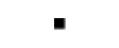 Zemědělský mechanizátor / zemědělská mechanizátorka pro rostlinnou výrobu (kód: 41-098-M)Zemědělský mechanizátor / zemědělská mechanizátorka pro rostlinnou výrobu (kód: 41-098-M)Zemědělský mechanizátor / zemědělská mechanizátorka pro rostlinnou výrobu (kód: 41-098-M)Zemědělský mechanizátor / zemědělská mechanizátorka pro rostlinnou výrobu (kód: 41-098-M)Zemědělský mechanizátor / zemědělská mechanizátorka pro rostlinnou výrobu (kód: 41-098-M)Zemědělský mechanizátor / zemědělská mechanizátorka pro rostlinnou výrobu (kód: 41-098-M)Zemědělský mechanizátor / zemědělská mechanizátorka pro rostlinnou výrobu (kód: 41-098-M)Zemědělský mechanizátor / zemědělská mechanizátorka pro rostlinnou výrobu (kód: 41-098-M)Zemědělský mechanizátor / zemědělská mechanizátorka pro rostlinnou výrobu (kód: 41-098-M)Zemědělský mechanizátor / zemědělská mechanizátorka pro rostlinnou výrobu (kód: 41-098-M)Zemědělský mechanizátor / zemědělská mechanizátorka pro rostlinnou výrobu (kód: 41-098-M)Zemědělský mechanizátor / zemědělská mechanizátorka pro rostlinnou výrobu (kód: 41-098-M)Zemědělský mechanizátor / zemědělská mechanizátorka pro živočišnou výrobu (kód: 41-099-M)Zemědělský mechanizátor / zemědělská mechanizátorka pro živočišnou výrobu (kód: 41-099-M)Zemědělský mechanizátor / zemědělská mechanizátorka pro živočišnou výrobu (kód: 41-099-M)Zemědělský mechanizátor / zemědělská mechanizátorka pro živočišnou výrobu (kód: 41-099-M)Zemědělský mechanizátor / zemědělská mechanizátorka pro živočišnou výrobu (kód: 41-099-M)Zemědělský mechanizátor / zemědělská mechanizátorka pro živočišnou výrobu (kód: 41-099-M)Úplné profesní kvalifikaceÚplné profesní kvalifikaceÚplné profesní kvalifikaceÚplné profesní kvalifikaceÚplné profesní kvalifikaceÚplné profesní kvalifikaceÚplné profesní kvalifikaceÚplnou profesní kvalifikaci Zemědělský mechanizátor  (kód: 41-99-M/13) lze prokázat předložením osvědčení o získání některé z uvedených skupin profesních kvalifikací:Úplnou profesní kvalifikaci Zemědělský mechanizátor  (kód: 41-99-M/13) lze prokázat předložením osvědčení o získání některé z uvedených skupin profesních kvalifikací:Úplnou profesní kvalifikaci Zemědělský mechanizátor  (kód: 41-99-M/13) lze prokázat předložením osvědčení o získání některé z uvedených skupin profesních kvalifikací:Úplnou profesní kvalifikaci Zemědělský mechanizátor  (kód: 41-99-M/13) lze prokázat předložením osvědčení o získání některé z uvedených skupin profesních kvalifikací:Úplnou profesní kvalifikaci Zemědělský mechanizátor  (kód: 41-99-M/13) lze prokázat předložením osvědčení o získání některé z uvedených skupin profesních kvalifikací:Úplnou profesní kvalifikaci Zemědělský mechanizátor  (kód: 41-99-M/13) lze prokázat předložením osvědčení o získání některé z uvedených skupin profesních kvalifikací:Úplnou profesní kvalifikaci Zemědělský mechanizátor  (kód: 41-99-M/13) lze prokázat předložením osvědčení o získání některé z uvedených skupin profesních kvalifikací:Zemědělský mechanizátor / zemědělská mechanizátorka pro rostlinnou výrobu (kód: 41-098-M)Zemědělský mechanizátor / zemědělská mechanizátorka pro rostlinnou výrobu (kód: 41-098-M)Zemědělský mechanizátor / zemědělská mechanizátorka pro rostlinnou výrobu (kód: 41-098-M)Zemědělský mechanizátor / zemědělská mechanizátorka pro rostlinnou výrobu (kód: 41-098-M)Zemědělský mechanizátor / zemědělská mechanizátorka pro rostlinnou výrobu (kód: 41-098-M)Zemědělský mechanizátor / zemědělská mechanizátorka pro rostlinnou výrobu (kód: 41-098-M)Zemědělský mechanizátor / zemědělská mechanizátorka pro rostlinnou výrobu (kód: 41-098-M)Zemědělský mechanizátor / zemědělská mechanizátorka pro rostlinnou výrobu (kód: 41-098-M)Zemědělský mechanizátor / zemědělská mechanizátorka pro rostlinnou výrobu (kód: 41-098-M)Zemědělský mechanizátor / zemědělská mechanizátorka pro rostlinnou výrobu (kód: 41-098-M)Zemědělský mechanizátor / zemědělská mechanizátorka pro rostlinnou výrobu (kód: 41-098-M)Zemědělský mechanizátor / zemědělská mechanizátorka pro rostlinnou výrobu (kód: 41-098-M)Zemědělský mechanizátor / zemědělská mechanizátorka pro živočišnou výrobu (kód: 41-099-M)Zemědělský mechanizátor / zemědělská mechanizátorka pro živočišnou výrobu (kód: 41-099-M)Zemědělský mechanizátor / zemědělská mechanizátorka pro živočišnou výrobu (kód: 41-099-M)Zemědělský mechanizátor / zemědělská mechanizátorka pro živočišnou výrobu (kód: 41-099-M)Zemědělský mechanizátor / zemědělská mechanizátorka pro živočišnou výrobu (kód: 41-099-M)Zemědělský mechanizátor / zemědělská mechanizátorka pro živočišnou výrobu (kód: 41-099-M)Zemědělský mechanizátor / zemědělská mechanizátorka pro živočišnou výrobu,  29.03.2024 15:54:26Zemědělský mechanizátor / zemědělská mechanizátorka pro živočišnou výrobu,  29.03.2024 15:54:26Zemědělský mechanizátor / zemědělská mechanizátorka pro živočišnou výrobu,  29.03.2024 15:54:26Zemědělský mechanizátor / zemědělská mechanizátorka pro živočišnou výrobu,  29.03.2024 15:54:26Zemědělský mechanizátor / zemědělská mechanizátorka pro živočišnou výrobu,  29.03.2024 15:54:26Strana 2 z 2